DL-I.051.13.2018.MJPani	W odpowiedzi na Pani petycję z dnia 16 stycznia br. skierowaną do Prezesa Rady Ministrów 
w sprawie zmiany przepisów ustawy z dnia 28 września 1991 r. o lasach (Dz. U. z 2017 r. poz. 788, 
z późn. zm.) dotyczących zasad udostępniania lasów pojazdom silnikowym, uprzejmie informuje, 
iż Minister Środowiska ma na uwadze obecne niedostosowanie przepisów Rozdziału 5 Zasady udostępniania lasów ww. ustawy do dzisiejszych możliwości technicznych i zmian, jakie zaszły 
w życiu. Zasady udostępniania lasów zawarte w przedmiotowej ustawie niewątpliwie wymagają nowelizacji w najbliższym możliwym terminie, po dokonaniu analiz i rozważeniu przez Ministra Środowiska wszelkich aspektów (np. kwestia osób niepełnosprawnych) i niezbędnego zakresu nowelizacji.Do wiadomości:BKA w/mKPRM ds. DSO.SWA.571.1003.2018.SZMinister ŚrodowiskaWarszawa, dnia           2018 r. 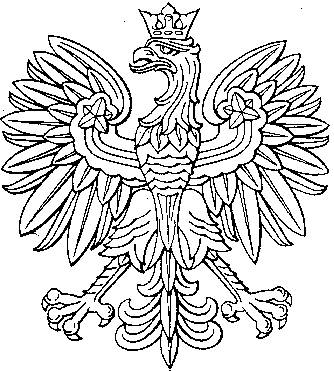 